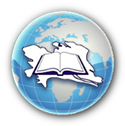 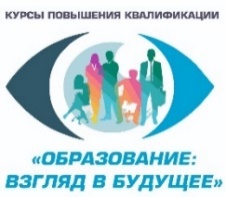 ДатыПримерные темы программ ПККатегории слушателей/Кураторы смены(наполняемость 1 смены - 100 человек)28.07-03.08«Реализация эффективной модели взаимодействия семьи и школы» Классные руководители, заместители директоров по воспитательной работе, педагогические династии (члены одной семьи и/или их близкие родственники в количестве от      3-х и более человек, работающие в ОО Самарской области) ГАУ ДПО СО ИРО (кафедра воспитательных технологий)